BONOS EN DOLARES – CUADROS – 17/05/2019SOBERANOS EN DÓLARES - PRECIOS EN PESOS ($ 45.4738)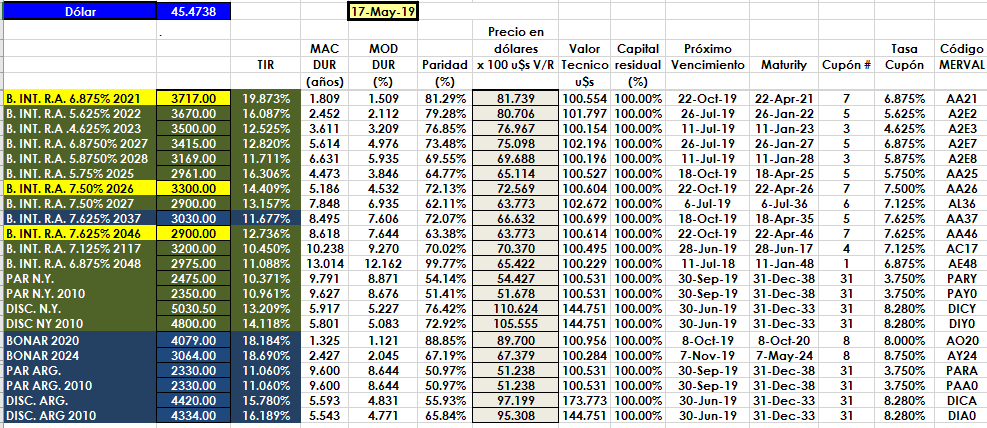 PRECIOS EN DÓLARES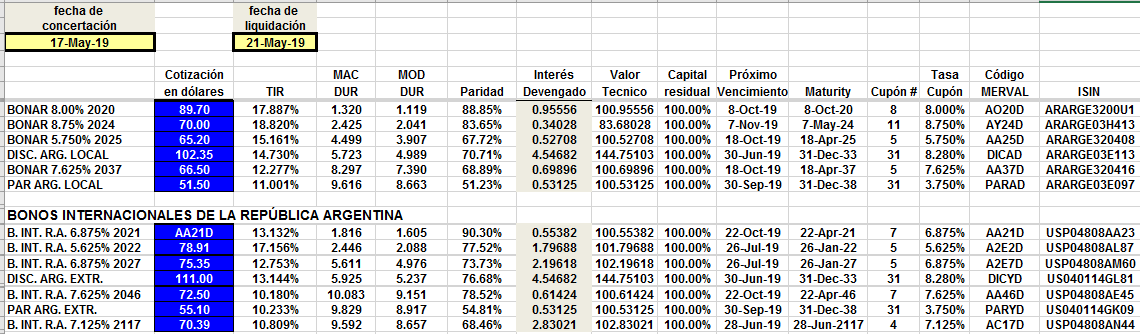 